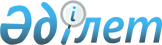 О внесении изменений и дополнений в Правила выпуска и использования платежных карточек в Республике Казахстан, утвержденные постановлением Правления Национального Банка Республики Казахстан от 24 августа 2000 года N 331
					
			Утративший силу
			
			
		
					Постановление Правления Национального Банка Республики Казахстан от 3 сентября 2001 года N 328. Зарегистрировано в Министерстве юстиции Республики Казахстан 6 ноября 2001 года N 1667. Утратило силу постановлением Правления Национального Банка Республики Казахстан от 31 августа 2016 года № 205

      Сноска. Утратило силу постановлением Правления Национального Банка РК от 31.08.2016 № 205 (вводится в действие по истечении десяти календарных дней после дня его первого официального опубликования).      В целях совершенствования нормативной правовой базы, регулирующей осуществление платежей и переводов денег в Республике Казахстан, Правление Национального Банка Республики Казахстан постановляет: 

      1. Утвердить прилагаемые изменения и дополнения в V001260_ Правила выпуска и использования платежных карточек в Республике Казахстан, утвержденные постановлением Правления Национального Банка Республики Казахстан от 24 августа 2000 года N 331, и ввести их и настоящее постановление в действие по истечении четырнадцати дней со дня государственной регистрации в Министерстве юстиции Республики Казахстан. 

      2. Приостановить действие пункта 35 Правил выпуска и использования платежных карточек в Республике Казахстан, утвержденных постановлением Правления Национального Банка Республики Казахстан от 24 августа 2000 года N 331, до 1 января 2002 года. 

      3. Управлению платежных систем (Мусаев Р.Н.): 

      1) совместно с Юридическим департаментом (Шарипов С.Б.) принять меры к государственной регистрации в Министерстве юстиции Республики Казахстан настоящего постановления и изменений и дополнений в Правила выпуска и использования платежных карточек в Республике Казахстан, утвержденные постановлением Правления Национального Банка Республики Казахстан от 24 августа 2000 года N 331; 

      2) в десятидневный срок со дня государственной регистрации в Министерстве юстиции Республики Казахстан довести настоящее постановление и изменения и дополнения в Правила выпуска и использования платежных карточек в Республике Казахстан до сведения заинтересованных подразделений центрального аппарата и территориальных филиалов Национального Банка Республики Казахстан. 

      4. Территориальным филиалам Национального Банка Республики Казахстан в четырнадцатидневный срок со дня государственной регистрации в Министерстве юстиции Республики Казахстан довести настоящее постановление и изменения и дополнения в Правила выпуска и использования платежных карточек в Республике Казахстан до сведения банков второго уровня и организаций, осуществляющих отдельные виды банковских операций.     5. Контроль за исполнением настоящего постановления возложить на заместителя Председателя Национального Банка Республики Казахстан Жангельдина Е.Т.       Председатель       Национального Банка           Согласовано                                   Утверждены Министерство государственных                  постановлением Правлениядоходов Республики Казахстан                     Национального Банка                                                Республики Казахстан                                            от 3 сентября 2001 года N 328                  Изменения и дополнения в Правила              выпуска и использования платежных карточек в            Республике Казахстан, утвержденные постановлением            Правления Национального Банка Республики Казахстан                    от 24 августа 2000 года N 331  

       В Правила выпуска и использования платежных карточек в Республике Казахстан, утвержденные постановлением Правления Национального Банка Республики Казахстан от 24 августа 2000 года N 331 "Об утверждении Правил выпуска и использования платежных карточек в Республике Казахстан", внести следующие изменения и дополнения: 

      1. Пункт 3 дополнить подпунктом 22-1) в следующей редакции: 

      "22-1) банкомат - электронно-механическое устройство, позволяющее держателям платежных карточек получать наличные деньги и пользоваться другими услугами банка с использованием платежных карточек.". 

      2. Пункт 20 изложить в следующей редакции: 

      "20. Зачисление/снятие юридическим лицом-резидентом Республики Казахстан на/с карт-счет/а (далее - карт-счет юридического лица) денег в иностранной валюте допускается только в целях осуществления командировочных и представительских расходов за пределами Республики Казахстан и выплаты заработной платы нерезидентам. Зачисление на карт-счет юридического лица денег в иностранной валюте допускается также в целях погашения его задолженности, возникшей при использовании корпоративной платежной карточки.". 

      3. В пункте 21 слова "приказ о командировке держателя корпоративной платежной карточки за пределы Республики Казахстан и иные подтверждающие документы" заменить словами "приказ и иные подтверждающие документы о командировке держателя корпоративной платежной карточки за пределы Республики Казахстан, или документы, подтверждающие выплату заработной платы нерезидентам, либо документы, подтверждающие наличие задолженности, возникшей при использовании корпоративной платежной карточки.". 

      4. Пункт 34 изложить в следующей редакции: 

      "34. Платежная карточка применяется ее держателем в целях осуществления платежа при приобретении товаров, услуг, а также для получения наличных денег, обмена валют и других операций на условиях, определенных ее эмитентом, непротиворечащих законодательству Республики Казахстан. 

      Платеж с использованием платежной карточки осуществляется путем составления платежного документа с использованием платежной карточки или ее реквизитов при приобретении товаров и услуг.". 

      5. Дополнить пунктом 35-1 в следующей редакции: 

      "35-1. Выдача наличных денег в иностранной валюте с использованием платежных карточек допускается только в уполномоченных банках, их филиалах и расчетно-кассовых отделах без использования банкоматов. 

      Снятие наличных денег в иностранной валюте с использованием платежных карточек через банкоматы осуществляется только в зоне таможенного контроля аэропортов, портов и пограничных переходов, открытых для международного сообщения.".      6. В пункте 42 слова "или обменного пункта" исключить.      7. В пункте 71 первое предложение заменить предложением следующего содержания:      "Банк представляет в Национальный Банк сведения о платежных карточках, выпущенных и обслуженных им.".     Председатель
					© 2012. РГП на ПХВ «Институт законодательства и правовой информации Республики Казахстан» Министерства юстиции Республики Казахстан
				